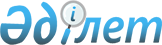 Аудандық мәслихаттың 2009 жылғы 23 желтоқсандағы № 186-ІV "2010-2012 жылдарға арналған аудандық бюджет туралы" шешіміне өзгерістер мен   
толықтырулар енгізу туралы
					
			Күшін жойған
			
			
		
					Атырау облысы Индер аудандық мәслихатының 2010 жылғы 15 шілдедегі N 234-IV шешімі. Атырау облысының Әділет департаменті Индер ауданының әділет басқармасында 2010 жылғы 10 тамызда № 4-6-105 тіркелді. Күші жойылды - Атырау облысы Индер аудандық мәслихатының 2013 жылғы 28 наурыздағы № 87-V шешімімен      Ескерту. Күші жойылды - Атырау облысы Индер аудандық мәслихатының 2013.03.28 № 87-V шешімімен.

      РҚАО ескертпесі.

      Мәтінде авторлық орфография және пунктуация сақталған.



      2010-2012 жылдарға арналған аудан бюджетіне өзгерістер мен толықтырулар енгізу туралы аудан әкімдігінің ұсынысын қарап және Қазақстан Республикасының 2001 жылғы 23 қаңтардағы № 148 "Қазақстан Республикасындағы жергілікті мемлекеттік басқару және өзін-өзі басқару туралы" Заңының 6-бабын, Қазақстан Республикасының 2008 жылғы 4 желтоқсандағы № 95-ІV "Қазақстан Республикасы Бюджет кодексінің" 106 бабының 1 тармағын және 109 бабын басшылыққа ала отырып, төртінші сайланған аудандық мәслихаттың ХХV сессиясы ШЕШІМ ЕТЕДІ:



      1. Төртінші сайланған Индер аудандық мәслихатының 2009 жылғы 23 желтоқсандағы ХХІ сессиясының "2010-2012 жылдарға арналған аудандық бюджет туралы" № 186-ІV шешіміне (нормативтік құқықтық актілерді мемлекеттік тіркеу тізілімінде 2010 жылғы 15 қаңтардағы № 4-6-92 санды реестріне енгізілген, "Дендер" үнқағазының 2010 жылғы 28 қаңтардағы № 5, 4 ақпандағы № 6 сандарында жарияланған), 2010 жылғы 9 ақпандағы ХХІІ сессиясының "Аудандық мәслихаттың 2009 жылғы 23 желтоқсандағы № 186-ІV "2010-2012 жылдарға арналған аудандық бюджет туралы" шешіміне өзгерістер мен толықтырулар енгізу туралы" № 202-ІV шешіміне (нормативтік құқықтық актілерді мемлекеттік тіркеу тізілімінде 2010 жылғы 12 наурыздағы № 4-6-97 санды реестріне енгізілген, "Дендер" үнқағазының 2010 жылғы 1 сәуірдегі № 14, 8 сәуірдегі № 15 сандарында жарияланған), 2010 жылғы 14 сәуірдегі ХХІІІ сессиясының "Аудандық мәслихаттың 2009 жылғы 23 желтоқсандағы № 186-ІV "2010-2012 жылдарға арналған аудандық бюджет туралы" шешіміне өзгерістер мен толықтырулар енгізу туралы" № 216-ІV шешіміне (нормативтік құқықтық актілерді мемлекеттік тіркеу тізілімінде 2010 жылғы 18 мамырдағы № 4-6-99 санды реестріне енгізілген, "Дендер" үнқағазының 2010 жылғы 3 маусымдағы № 23, 10 маусымдағы № 24, 17 маусымдағы № 25 сандарында жарияланған) № 1, № 4 қосымшаларға сәйкес өзгерістер мен толықтырулар енгізілсін.

      Бюджеттің шығыс жағында бюджеттік әкімгерлер арасындағы І-ші жартыжылдық қортындысымен нақты игерілген қаражаттар мен кейбір бағдарламалар бойынша үнемделген қаражаттарды келесі әкімгерлердің жыл аяғына дейінгі мұқтаждықтарын ескере отырып, бюджеттік бағдарламалар арасында өзгертулер енгізілсін.

      Аудандық жұмыспен қамту және әлеуметтік бағдарламалар бөлімінің 451005 "Мемлекеттік атаулы әлеуметтік көмек" бағдарламасы бойынша -14 329,0 мың теңге және 451007 "Жергілікті өкілетті органдардың шешімі бойынша мұқтаж азаматтардың жекелеген топтарына әлеуметтік көмек" бағдарламасы бойынша үнемделген - 2 580,0 мың теңге қаражат, барлығы 16 909,0 мың теңге, осы бөлімнің 451002 "Еңбекпен қамту" бағдарламасы бойынша қоғамдық жұмыстарға - 3 000,0 мың теңге, "Индер–Келбет" ЖШС-не жұмыссыз азаматтарды жұмысқа жолдау үшін халықты жұмыспен қамту саласында азаматтарды әлеуметтік қорғау жөніндегі қосымша шараларға - 735,0 мың теңге, 451001 "Жергілікті деңгейде аудандық жұмыспен қамтуды қамтамасыз ету үшін әлеуметтік бағдарламаларды іске асыру саласындағы мемлекеттік саясатты іске асыру жөніндегі қызметтер" бағдарламасына бөлім ғимаратының жылу қазандығын ауыстыруға - 3 500 мың теңге, жай жөндеу жұмыстарына - 2 100,0 мың теңге, сот шешімін орындауға - 197,0 мың теңге,122001 "Аудан әкімінің қызметін қамтамасыз ету жөніндегі қызметтер" бағдарламасына - 2 199,0 мың теңге, 123001 "Қаладағы аудан, аудандық маңызы бар қаланың, кент, ауыл (село), ауылдық (селолық) округ әкімінің қызметін қамтамасыз ету жөніндегі қызметтер" бағдарламасы бойынша -2450,0 мың теңге, соның ішінде: Индербор кенттік, Өрлік, Есбол, Елтай, Көктоғай селолық округтеріне, Жарсуат, Бөдене ауылдық округтеріне электрондық құжат айналымына - 1351,0 мың теңге және Қазақстан Республикасы Конституциясының 15 жылдығына арналған билбордтар орнатуға - 300,0 мың теңге, 123004 "Мектепке дейінгі тәрбие ұйымдарын қолдау" бағдарламасына Есбол селолық округіндегі "Қарлығаш" бала бақшасына жылу жүйелерін ауыстыруға - 1200,0 мың теңге, 464003 "Жалпы білім беру" бағдарламасына - 2259,0 мың теңге, Жарсуат ауылдық округі бойынша 464006 "Балалар мен жеткіншектерге қосымша білім беру" бағдарламасына саз мектебіне жылу қазандығын сатып алуға - 80,0 мың теңге, 123003 "Мұқтаж азаматтарға үйінде әлеуметтік көмек көрсету" бағдарламасына - 298,0 мың теңге, 473001 "Жергілікті деңгейде ветеринария саласындағы мемлекеттік саясатты іске асыру жөніндегі қызметтер" бағдарламасына мемлекеттік рәміздер алуға - 98,0 мың теңге, 455001 "Жергілікті деңгейде мәдениет және тілдерді дамыту саласындағы мемлекеттік саясатты іске асыру жөніндегі қызметтер" бағдарламасына ақпараттарды автоматты жүйеге қосуға - 297,0 мың теңге, 123006 "Жергілікті деңгейде мәдени-демалыс жұмыстарын қолдау" бағдарламасы бойынша Есбол мәдениет үйіне насос алуға - 20,0 мың теңге және Жарсуат мәдениет үйіне жылу қазандығын алуға - 180,0 мың теңге. Ауылшаруашылығы бөлімінің 462001000113 бағдарламасынан үнемделген - 35,0 мың теңге қаражат есебінен, аудандық экономика және бюджеттік жоспарлау бөлімінің 453001000113 бағдарламасына енгізілсін.



      2. Облыстық бюджеттен түсетін трансферттер есебінен, сумен жабдықтау және су бөлу жүйесінің қызмет етуі бағдарламасынан - 6 840,0 мың теңге, коммуналдық шаруашылығын дамыту бағдарламасынан -150 000,0 мың теңге шегерілсін.

      Ауданның 2010 жылға арналған бюджетіне өзгерістер мен толықтырулар енгізу келесі көлемде бекітілсін:

      Кіріс жағында Жалпы кірістер

      "2345684" саны "2188844" санымен алмастырылсын;

      4 санаты 2 сыныбы 2 ішкі сыныбы

      "358088" саны "351248" санымен алмастырылсын;

      "305889" саны "155889" санымен алмастырылсын;

      Шығыс жағында Жалпы шығыстар

      1 тармақта:

      "126256" саны "129940" санымен алмастырылсын;

      1 кіші функция

      "108619" саны "112268" санымен алмастырылсын;

      "32856" саны "34055" санымен алмастырылсын;

      1199 санымен толықтырылсын;

      "63976" саны "66426" санымен алмастырылсын;

      5 кіші функция

      "7941" саны "7976" санымен алмастырылсын;

      4 тармақта:

      "1138613" саны "1142152" санымен алмастырылсын;

      1 кіші функция

      "114615" саны "115815" санымен алмастырылсын;

      2 кіші функция

      "996217" саны "998556" санымен алмастырылсын;

      "972167" саны "974426" санымен алмастырылсын;

      "24050" саны "24130" санымен алмастырылсын;

      6 тармақта:

      "250801" саны "243722" санымен алмастырылсын;

      2 кіші функция

      "237435" саны "224559" санымен алмастырылсын;

      "9749" саны "10047" санымен алмастырылсын;

      "227686" саны "214512" санымен алмастырылсын;

      "57969" саны "61704" санымен алмастырылсын;

      "51000" саны "36671" санымен алмастырылсын;

      "22204" саны "19624" санымен алмастырылсын;

      9 кіші функция

      "13366" саны "19163" санымен алмастырылсын;

      "10770" саны "16567" санымен алмастырылсын;

      7 тармақта:

      "576430" саны "418886" санымен алмастырылсын;

      2 кіші функция

      "491047" саны "334207" санымен алмастырылсын;

      "124453" саны "117613" санымен алмастырылсын;

      "113426" саны "106586" санымен алмастырылсын;

      "366594" саны "216594" санымен алмастырылсын;

      "302000" саны "152000" санымен алмастырылсын;

      3 кіші функция

      "82083" саны "81379" санымен алмастырылсын;

      "6744" саны "6461" санымен алмастырылсын;

      "10451" саны "10330" санымен алмастырылсын;

      "64888" саны "64588" санымен алмастырылсын;

      8 тармақта:

      "85737" саны "86234" санымен алмастырылсын;

      1 кіші функция

      "43495" саны "43695" санымен алмастырылсын;

      9 кіші функция

      "14349" саны "14646" санымен алмастырылсын;

      "5446" саны "5743" санымен алмастырылсын;

      10 тармақта:

      "73399" саны "73462" санымен алмастырылсын;

      1 кіші функция

      "19117" саны "19180" санымен алмастырылсын;

      "4301" саны "4266" санымен алмастырылсын;

      "4634" саны "4732" санымен алмастырылсын;

      "3299" саны "3397" санымен алмастырылсын.



      2. Қазақстан Республикасының экономика және бюджеттік жоспарлау Министрлігі бекіткен бюджет классификациясына сәйкес ауданға бөлінген қаржының кассалық шығынындағы қаржы бөлімі бойынша 451020011149 ерекшелігіндегі - 115 830 теңге 451011000149 ерекшелігіне - 115 830 теңге көлемінде алмастырылсын.



      3. Осы шешімнің орындалысына бақылау жасау аудандық мәслихаттың экономикалық даму, бюджет, қаржы, шағын және орта кәсіпкерлік, ауыл шаруашылығы, экология мәселелері жөніндегі тұрақты және тексеру комиссияларына (төрағалары - депутаттар Бағдат Сапаров, Өтеп Нұриев) жүктелсін.



      4. Осы шешім 2010 жылдың 1 қаңтарынан бастап күшіне енгізілсін.       Аудандық мәслихат

      ХХV сессиясының төрағасы                          И. Насыров

      Аудандық мәслихат хатшысы                         Е. Көшек

Аудандық мәслихаттың 

2010 жылғы 15 шілдедегі

ХХV сессиясының № 234-ІV

шешіміне № 1 қосымша Аудандық мәслихаттың 2009 жылғы 23 желтоқсандағы № 186-ІV "2010-2012 жылдарға арналған аудандық бюджет туралы" шешіміне өзгерістер мен толықтырулар енгізу туралы

Аудандық мәслихаттың 

2010 жылғы 15 шілдедегі

ХХV сессиясының № 234-ІV

шешіміне № 4 қосымша  Ауылдық, селолық округтер әкімдері аппараттарының 2010 жылға арналған бюджеттік бағдарламаларын қаржыландыру мөлшері

(мың теңге)кестенің жалғасы
					© 2012. Қазақстан Республикасы Әділет министрлігінің «Қазақстан Республикасының Заңнама және құқықтық ақпарат институты» ШЖҚ РМК
				СанатыСанатыСанатыСанатыСанатыСанатыСомасы, мың теңгеСомасы, мың теңгеСыныбыСыныбыСыныбыСыныбыСомасы, мың теңгеСомасы, мың теңгеІшкi сыныбыІшкi сыныбыСомасы, мың теңгеСомасы, мың теңгеАтауыСомасы, мың теңгеСомасы, мың теңге1111123311Салықтық түсiмдер497 265497 26501Табыс салығы103 979103 97922Жеке табыс салығы103 979103 979Төлем көзінен салық салынатын табыстардан ұсталатын жеке табыс салығы91 60291 602Төлем көзінен салық салынбайтын табыстардан ұсталатын жеке табыс салығы10 73910 739Қызметін біржолғы талон бойынша жүзеге асыратын жеке тұлғалардан алынатын жеке табыс салығы1 6381 63803Әлеуметтiк салық103 447103 44711Әлеуметтiк салық103 447103 447Әлеуметтiк салық103 447103 44704Меншiкке салынатын салықтар283 531283 53111Мүлікке салынатын салықтар266 733266 733Заңды тұлғалардың және жеке кәсіпкерлердің мүлкіне салынатын салық265 361265 361Жеке тұлғалардың мүлкіне салынатын салық1 3721 37233Жер салығы4 2374 237Елді мекендер жерлеріне жеке тұлғалардан алынатын жер салығы1 2621 262Өнеркәсіп, көлік, байланыс, қорғаныс жеріне және ауыл шаруашылығына арналмаған өзге де жерге салынатын жер салығы3939Ауыл шаруашылығы мақсатындағы жерлерге заңды тұлғалардан, жеке кәсіпкерлерден, жеке нотариустар мен адвокаттардан алынатын жер салығы3939Елді мекендер жерлеріне заңды тұлғалардан, жеке кәсіпкерлерден, жеке нотариустар мен адвокаттардан алынатын жер салығы2 8972 89744Көлік құралдарына салынатын салық12 36312 363Заңды тұлғалардан көлік құралдарына салынатын салық2 0092 009Жеке тұлғалардан көлік құралдарына салынатын салық10 35410 35455Бірыңғай жер салығы198198Бірыңғай жер салығы19819805Тауарларға, жұмыстарға және қызметтерге салынатын ішкі салықтар5 3345 33422Акциздер1 4151 415Заңды және жеке тұлғалар бөлшек саудада өткізетін, сондай-ақ өзінің өндірістік мұқтаждарына пайдаланылатын бензин (авиациялықты қоспағанда)1 1271 127Заңды және жеке тұлғаларға бөлшек саудада өткізетін, сондай-ақ өз өндірістік мұқтаждарына пайдаланылатын дизель отыны28828833Табиғи және басқа да ресурстарды пайдаланғаны үшін түсетін түсімдер2 0342 034Жер учаскелерін пайдаланғаны үшін төлем2 0342 03444Кәсіпкерлік және кәсіби қызметті жүргізгені үшін алынатын алымдар1 8851 885Жеке кәсіпкерлерді мемлекеттік тіркегені үшін алынатын алым211211Жекелеген қызмет түрлерімен айналысу құқығы үшін алынатын лицензиялық алым255255Заңды тұлғаларды мемлекеттік тіркегені және филиалдар мен өкілдіктерді есептік тіркегені, сондай-ақ оларды қайта тіркегені үшін алым6464Көлік құралдарын мемлекеттік тіркегені, сондай-ақ оларды қайта тіркегені үшін алым3737Жылжымайтын мүлікке және олармен мәміле жасау құқығын мемлекеттік тіркегені үшін алынатын алым1 2381 238Жергілікті маңызы бар және елді мекендердегі жалпы пайдаланудағы автомобиль жолдарының бөлу жолағында сыртқы (көрнекі) жарнамаларды орналастырғаны үшін алынатын төлемЖергілікті маңызы бар және елді мекендердегі жалпы пайдаланудағы автомобиль жолдарының бөлу жолағында сыртқы (көрнекі) жарнамаларды орналастырғаны үшін алынатын төлем8008Заңдық мәнді іс-әрекеттерді жасағаны және (немесе) оған уәкілеттігі бар мемлекеттік органдар немесе лауазымды адамдар құжаттар бергені үшін алынатын міндетті төлемдерЗаңдық мәнді іс-әрекеттерді жасағаны және (немесе) оған уәкілеттігі бар мемлекеттік органдар немесе лауазымды адамдар құжаттар бергені үшін алынатын міндетті төлемдер97411Мемлекеттік бажМемлекеттік баж974Мемлекеттік мекемелерге сотқа берілетін талап арыздарынан алынатын мемлекеттік бажды қоспағанда, мемлекеттік баж сотқа берілетін талап арыздардан, ерекше талап ету істері арыздарынан, ерекше жүргізілетін істер бойынша арыздардан (шағымдардан), сот бұйрығын шығару туралы өтініштерден, атқару парағының дубликатын беру туралы шағымдардан, аралық соттардың және шетелдік соттардың шешімдерін мәжбүрлеп орындауға атқару парағын беру туралы шағымдардың, сот актілерінің атқару парағының және өзге де құжаттардың көшірмелерін қайта беру туралы шағымдардан алынадыМемлекеттік мекемелерге сотқа берілетін талап арыздарынан алынатын мемлекеттік бажды қоспағанда, мемлекеттік баж сотқа берілетін талап арыздардан, ерекше талап ету істері арыздарынан, ерекше жүргізілетін істер бойынша арыздардан (шағымдардан), сот бұйрығын шығару туралы өтініштерден, атқару парағының дубликатын беру туралы шағымдардан, аралық соттардың және шетелдік соттардың шешімдерін мәжбүрлеп орындауға атқару парағын беру туралы шағымдардың, сот актілерінің атқару парағының және өзге де құжаттардың көшірмелерін қайта беру туралы шағымдардан алынады490Азаматтық хал актілерін тіркегені үшін, сондай-ақ азаматтарға азаматтық хал актілерін тіркеу туралы куәліктерді және азаматтық хал актілері жазбаларын өзгертуге, толықтыруға және қалпына келтіруге байланысты куәліктерді қайтадан бергені үшін мемлекеттік бажАзаматтық хал актілерін тіркегені үшін, сондай-ақ азаматтарға азаматтық хал актілерін тіркеу туралы куәліктерді және азаматтық хал актілері жазбаларын өзгертуге, толықтыруға және қалпына келтіруге байланысты куәліктерді қайтадан бергені үшін мемлекеттік баж319Шетелдіктердің паспорттарына немесе оларды ауыстыратын құжаттарына ҚР кету және ҚР келу құқығына виза бергені үшін мемлекеттік бажШетелдіктердің паспорттарына немесе оларды ауыстыратын құжаттарына ҚР кету және ҚР келу құқығына виза бергені үшін мемлекеттік баж0Тұрғылықты жерін тіркегені үшін мемлекеттік бажТұрғылықты жерін тіркегені үшін мемлекеттік баж98Аңшы куәлігін бергені және оны жыл сайын тіркегені үшін мемлекеттік бажАңшы куәлігін бергені және оны жыл сайын тіркегені үшін мемлекеттік баж8Жеке және заңды тұлғалардың азаматтық, қызметтік қаруының (аңшылық суық қаруды, белгі беретін қаруды, ұнғысыз атыс қаруын, механикалық шашыратқыштарды, көзден жас ағызатын немесе тітіркендіретін заттар толтырылған аэрозольді және басқа құрылғыларды, үрлемелі қуатты 7,5 Дж-дан аспайтын пневматикалық қаруды қоспағанда және калибрі 4,5 мм-ге дейінгілерін қоспағанда)әрбір бірлігін тіркегені және қайта тіркегені алынатын мемлекеттік бажЖеке және заңды тұлғалардың азаматтық, қызметтік қаруының (аңшылық суық қаруды, белгі беретін қаруды, ұнғысыз атыс қаруын, механикалық шашыратқыштарды, көзден жас ағызатын немесе тітіркендіретін заттар толтырылған аэрозольді және басқа құрылғыларды, үрлемелі қуатты 7,5 Дж-дан аспайтын пневматикалық қаруды қоспағанда және калибрі 4,5 мм-ге дейінгілерін қоспағанда)әрбір бірлігін тіркегені және қайта тіркегені алынатын мемлекеттік баж21Қаруды және оның оқтарын сақтауға немесе сақтау мен алып жүруге, тасымалдауға, ҚР аумағына әкелуге және ҚР әкетуге рұқсат бергені үшін алынатын мемлекеттік бажҚаруды және оның оқтарын сақтауға немесе сақтау мен алып жүруге, тасымалдауға, ҚР аумағына әкелуге және ҚР әкетуге рұқсат бергені үшін алынатын мемлекеттік баж3822Салықтық емес түсiмдерСалықтық емес түсiмдер9 69901Мемлекеттік меншіктен түсетін кірістерМемлекеттік меншіктен түсетін кірістер2 18255Мемлекеттік меншігіндегі мүлікті жалға беруден түсетін кірістерМемлекеттік меншігіндегі мүлікті жалға беруден түсетін кірістер2 182Коммуналдық меншіктегі мүлікті жалдаудан түсетін кірістерКоммуналдық меншіктегі мүлікті жалдаудан түсетін кірістер2 18202Мемлекеттік бюджеттен қаржыландырылатын мемлекеттік мекемелердің тауарларды (жұмыстарды, қызметтерді) өткізуінен түсетін түсімдерМемлекеттік бюджеттен қаржыландырылатын мемлекеттік мекемелердің тауарларды (жұмыстарды, қызметтерді) өткізуінен түсетін түсімдер67411Мемлекеттік бюджеттен қаржыландырылатын мемлекеттік мекемелердің тауарларды (жұмыстарды, қызметтерді) өткізуінен түсетін түсімдерМемлекеттік бюджеттен қаржыландырылатын мемлекеттік мекемелердің тауарларды (жұмыстарды, қызметтерді) өткізуінен түсетін түсімдер674Жергілікті бюджеттен қаржыландырылатын мемлекеттік мекемелер көрсететін қызметтерді сатудан түсетін түсімдерЖергілікті бюджеттен қаржыландырылатын мемлекеттік мекемелер көрсететін қызметтерді сатудан түсетін түсімдер67404Мемлекеттік бюджеттен қаржыландырылатын, сондай-ақ ҚР Ұлттық Банкінің бюджетінен (шығыстар сметасынан) ұсталатын және қаржыландырылатын мемлекеттік мекемелер салынатын айыппұлдар, өсімпұлдар, санкциялар, өндіріп алуларМемлекеттік бюджеттен қаржыландырылатын, сондай-ақ ҚР Ұлттық Банкінің бюджетінен (шығыстар сметасынан) ұсталатын және қаржыландырылатын мемлекеттік мекемелер салынатын айыппұлдар, өсімпұлдар, санкциялар, өндіріп алулар6 67511Мұнай секторы ұйымдарынан түсетін түсімдерді қоспағанда, мемлекеттік бюджеттен қаржыландырылатын, сондай-ақ ҚР Ұлттық Банкінің бюджетінен (шығыстар сметасынан) ұсталынатын және қаржыландырылатын мемлекеттік мекемелер салатын айыппұлдар, өсімпұлдар, санкциялар, өндіріп алуларМұнай секторы ұйымдарынан түсетін түсімдерді қоспағанда, мемлекеттік бюджеттен қаржыландырылатын, сондай-ақ ҚР Ұлттық Банкінің бюджетінен (шығыстар сметасынан) ұсталынатын және қаржыландырылатын мемлекеттік мекемелер салатын айыппұлдар, өсімпұлдар, санкциялар, өндіріп алулар6 675Жергілікті мемлекеттік органдар салатын әкімшілік айыппұлдар, өсімпұлдар, санкцияларЖергілікті мемлекеттік органдар салатын әкімшілік айыппұлдар, өсімпұлдар, санкциялар6 67506Басқа салықтық емес түсімдерБасқа салықтық емес түсімдер16811Басқа салықтық емес түсімдерБасқа салықтық емес түсімдер168Жергілікті бюджетке түсетін салықтық емес басқа да түсімдерЖергілікті бюджетке түсетін салықтық емес басқа да түсімдер1683Негізгі капиталды сатудан түсетін түсімдерНегізгі капиталды сатудан түсетін түсімдер15 2260303Жерді және материалдық емес активтерді сатуЖерді және материалдық емес активтерді сату15 22611Жерді сатуЖерді сату15 226Жер учаскелерін сатудан түсетін түсімдерЖер учаскелерін сатудан түсетін түсімдер15 2264Трансферттердің түсімдеріТрансферттердің түсімдері1 587 3440202Мемлекеттік басқарудың жоғары тұрған органдарынан түсетін трансферттерМемлекеттік басқарудың жоғары тұрған органдарынан түсетін трансферттер1 587 34422Облыстық бюджеттен түсетін трансферттерОблыстық бюджеттен түсетін трансферттер1 587 344Ағымдағы нысаналы трансферттерАғымдағы нысаналы трансферттер351 248Нысаналы даму трансферттеріНысаналы даму трансферттері155 889СубвенцияларСубвенциялар1 080 2077Қарыздар түсіміҚарыздар түсімі8 9230101Мемлекеттік ішкі қарыздарМемлекеттік ішкі қарыздар8 92311Қарыз алу келісім-шарттарыҚарыз алу келісім-шарттары8 9238Бюджет қаражаты қалдықтарының қозғалысыБюджет қаражаты қалдықтарының қозғалысы70 3870101Бюджет қаражаты қалдықтарыБюджет қаражаты қалдықтары70 38711Бюджет қаражаты қалдықтарыБюджет қаражаты қалдықтары70 387Бюджет қаражаты қалдықтарыБюджет қаражаты қалдықтары70 387Барлық табыстарБарлық табыстар2 188 844Функционалдық топФункционалдық топФункционалдық топФункционалдық топФункционалдық топСома (мың теңге)Кіші функцияКіші функцияКіші функцияКіші функцияСома (мың теңге)Бюджеттік бағдарламалардың әкімшісіБюджеттік бағдарламалардың әкімшісіБюджеттік бағдарламалардың әкімшісіСома (мың теңге)БағдарламаБағдарламаСома (мың теңге)АтауыСома (мың теңге)II. Шығыстар2 188 8441Жалпы сипаттағы мемлекеттiк қызметтер130 0901Мемлекеттiк баскарудың жалпы функцияларын орындайтын өкілді атқарушы және басқа органдар112 268112Аудан мәслихатының аппараты11 787001Аудан мәслихатының қызметiн қамтамасыз ету жөніндегі қызметтер11 787122Аудан әкiмінің аппараты34 055001Аудан әкiмінің қызметтін қамтамасыз ету жөніндегі қызметтер.32 856004Мемлекеттік органдарды материалдық-техникалық жарақтандыру1 199123Қаладағы аудан, аудандық маңызы бар қаланың, кент, ауыл(село), ауылдық (селолық) округ әкімінің аппараты66 426001Қаладағы аудан, аудандық манызы бар қаланың, кент, ауыл(село), ауылдық (селолық) округ әкімінің қызметін қамтамасыз ету жөніндегі қызметтер66 4262Қаржылық қызмет9 846452Ауданның қаржы бөлiмi9 846001Аудандық бюджетті орындау және коммуналдық меншікті (облыстық маңызы бар қала) саласындағы мемлекеттік саясатты іске асыру жөніндегі қызметтер9 514  003Салық салу мақсатында мүлiктi бағалауды жүргізу3325Жоспарлау және статистикалық қызмет7 976453Ауданның экономика және бюджетттік жоспарлау бөлімі7 976001Экономикалық саясатты, мемлекеттік жоспарлау жүйесін қалыптастыру және дамыту және ауданды (облыстық маңызы бар қаланы) басқару саласындағы мемлекеттік саясатты іске асыру жөніндегі қызметтер7 9762Қорғаныс1 5541Әскери мұқтаждар1 554122Аудан әкімінің аппараты1 554005Жалпыға бірдей әскери міндетті атқару шеңберіндегі іс-шаралар1 5544Бiлiм беру1 142 1521Мектепке дейінгі тәрбие және оқыту115 815123Қаладағы аудан, аудандық манызы бар қала, кент,ауыл(село), ауылдық (селолық) округ әкімінің аппараты115 815004Мектепке дейінгі тәрбие ұйымдарын қолдау115 8152Бастауыш, негiзгi орта және жалпы  орта бiлiм беру998 556464Ауданның бiлiм беру бөлiмi998 556003Жалпы білім беру974 426006Балалар мен жеткіншектерге қосымша білім беру24 1309Білім беру саласындағы өзгеде қызметтер27 781464Ауданның бiлiм беру бөлiмi27 781001Жергілікті деңгейде білім беру саласындағы мемлекеттік саясатты іске асыру жөніндегі қызметтер8 849005Ауданның (облыстық маңызы бар қаланың) мемлекеттік білім беру мекемелер үшін оқулықтар мен оқу-әдiстемелiк кешендерді сатып алу және жеткізу18 9326Әлеуметтiк көмек және әлеуметтiк қамсыздандыру243 4462Әлеуметтiк көмек224 283123Қаладағы аудан, аудандық маңызы бар қала, кент, ауыл (село), ауылдық (селолық ) округ әкімінің аппараты10 047003Мұқтаж азаматтарға үйiнде әлеуметтiк көмек көрсету10 047451Ауданның жұмыспен қамту және әлеуметтік бағдарламалар бөлімі214 236002Еңбекпен қамту бағдарламасы61 704004Ауылдық жерлерде тұратын денсаулық сақтау, білім беру әлеуметтік қамтамасыз ету, мәдениет және спорт мамандарына отын сатып алуға Қазақстан Республикасының заңнамасына сәйкес әлеуметтік көмек көрсету5 330005Мемлекеттік атаулы әлеуметтік көмек36 395006Тұрғын үй көмегі1 717007Жергiлiктi өкілетті органдардың шешiмі бойынша мұқтаж азаматтардың жекелеген топтарына әлеуметтік көмек19 624010Үйден тәрбиеленіп оқытылатын мүгедек балаларды материалдық қамтамасыз ету1 36301618 жасқа дейінгі балаларға мемлекеттік жәрдемақылар65 979017Мүгедектерді оңалту жеке бағдарламасына сәйкес, мұқтаж мүгедектерді міндетті гигиеналық құралдармен қамтамасыз етуге және ымдау тілі мамандарының жеке көмекшілердің қызмет көрсету3 522019Ұлы Отан соғысындағы Жеңістің 65 жылдығына орай Ұлы Отан соғысының қатысушылары мен мүгедектеріне Тәуелсіз Мемлекеттер Достастығы елдері бойынша, Қазақстан Республикасының аумағы бойынша жол жүруін, сондай-ақ оларға және олармен бірге жүретін адамдарға Мәскеу, Астана қалаларында мерекелік іс-шараларға қатысуы үшін тамақтануына, тұруына, жол жүруіне арналған шығыстарын төлеуді қамтамасыз ету32020Ұлы Отан соғысындағы Жеңістің 65 жылдығына орай Ұлы Отан соғысының қатысушылары мен мүгедектеріне, сондай-ақ оларға теңестірілген, оның ішінде майдандағы армия құрамына кірмеген, 1941 жылғы 22 маусымнан бастап 1945 жылғы 3 қыркүйек аралығындағы кезеңде әскери бөлімшелерде, мекемелерде, әскери-оқу орындарында әскери қызметтен өткен, запасқа босатылған (отставка), "1941-1945 жж. Ұлы Отан соғысында Германияны жеңгенi үшiн" медалімен немесе "Жапонияны жеңгені үшін" медалімен марапатталған әскери қызметшілерге, Ұлы Отан соғысы жылдарында тылда кемінде алты ай жұмыс істеген (қызметте болған) адамдарға біржолғы материалдық көмек төлеу18 5709Жергілікті бюджет қаражаты есебінен19 163451Ұлы Отан соғысындағы Жеңістің 65 жылдығына орай Ұлы Отан соғысының қатысушылары мен мүгедектеріне, сондай-ақ оларға теңестірілген, оның ішінде майдандағы армия құрамына кірмеген, 1941 жылғы 22 маусымнан бастап 1945 жылғы 3 қыркүйек аралығындағы кезеңде әскери бөлімшелерде, мекемелерде, әскери-оқу орындарында әскери қызметтен өткен, запасқа босатылған (отставка), "1941-1945 жж. Ұлы Отан соғысында Германияны жеңгенi үшiн" медалімен немесе "Жапонияны жеңгені үшін" медалімен марапатталған әскери қызметшілерге, Ұлы Отан соғысы жылдарында тылда кемінде алты ай жұмыс істеген (қызметте болған) адамдарға біржолғы материалдық көмек төлеу19 163001Республикалық бюджеттен берілетін трансферттер есебiнен16 567011Жергілікті бюджет қаражаты есебінен2 5967Тұрғын үй-коммуналдық шаруашылық418 8861Тұрғын үй шаруашылығы3 300458Ауданның тұрғын үй-коммуналдық шаруашылық, жолаушылар көлігі және автомобиль жолдары бөлімі3 300003Мемлекеттік тұрғын үй қорының сақталуын ұйымдастыру800004Азаматтардың жекеленген санаттарын тұрғын үймен қамтамасыз ету2 5002Коммуналдык шаруашылық334 207458Ауданның тұрғын үй-коммуналдық шаруашылық, жолаушылар көлігі және автомобиль жолдары бөлімі117 613012Сумен жабдықтау және су бөлу жүйесінің қызмет етуі106 586026Ауданның коммуналдық  меншігіндегі жылу жүйелерін қолдануды ұйымдастыру11 027467Ауданның құрылыс бөлімі216 594005Коммуналдық шаруашылығын дамыту152 000006Сумен жабдықтау жүйесін дамыту64 5943Елдi-мекендердi көркейту81 379123Қаладағы аудан, аудандық маңызы бар қала, кент, ауыл (село), ауылдық (селолық ) округ әкімінің аппараты81 379008Елдi мекендерде көшелердi жарықтандыру6 461009Елдi мекендердiң санитариясын қамтамасыз ету10 330011Елдi мекендердi абаттандыру және көгалдандыру64 5888Мәдениет, спорт, туризм және ақпараттық кеңiстiк86 2341Мәдениет саласындағы қызмет43 695123Қаладағы аудан, аудандық маңызы бар қала, кент, ауыл (село), ауылдық (селолық ) округ әкімінің аппараты43 695006Жергілікті деңгейде мәдени-демалыс жұмыстарын қолдау43 6952Спорт2 409465Ауданның дене шынықтыру және спорт бөлімі2 409006Аудандық деңгейде спорттық жарыстар  өткiзу2 4093Ақпараттық кеңiстiк25 484455Ауданның мәдениет және тілдерді дамыту бөлімі24 683006Аудандық кітапханалардың жұмыс істеуі24 683456Ауданның ішкі саясат бөлімі801005Телерадиохабарлары арқылы мемлекеттік ақпараттық саясат жүргізу8019Мәдениет, спорт, туризм және ақпараттық кеңістікті ұйымдастыру жөніндегі өзге де қызметтер14 646455Ауданның мәдениет және тілдерді дамыту бөлімі5 743001Жергілікті деңгейде тілдерді және мәдениетті дамыту саласындағы мемлекеттік саясатты іске асыру жөніндегі қызметтер5 743456Ауданның ішкі саясат бөлімі4 487001Жергілікті деңгейде аппарат, мемлекеттілікті нығайту және азаматтардың әлеуметтік сенімділігін қалыптастыруда мемлекеттік саясатты іске асыру жөніндегі қызметтер4 487465Ауданның дене шынықтыру және спорт бөлімі4 416001Жергілікті деңгейде дене шынықтыру және спорт саласындағы мемлекеттік саясатты іске асыру жөніндегі қызметтер4 41610Ауыл, су, орман, балық шаруашылығы, ерекше қорғалатын табиғи аумақтар, қоршаған ортаны және жануарлар дүниесін қорғау, жер қатынастары73 462  1Ауыл шаруашылығы19 180462Ауданның ауыл шаруашылық бөлімі4 266001Жергілікті деңгейде ауыл шаруашылығы саласындағы мемлекеттік саясатты іске асыру жөніндегі қызметтер4 266453Ауданның экономика және бюджеттік жоспарлау бөлімі10 182006Ауылдық елді мекендердің әлеуметтік саласының мамандарын әлеуметтік қолдау шараларын іске асыру үшін бюджеттік кредиттер8 923099Республикалық бюджеттен берілетін нысаналы трансферттер есебінен  ауылдық елді мекендер саласының мамандарын әлеуметтік қолдау шараларын іске асыру1 259473Ауданның ветеринария бөлімі4 732001Жергілікті деңгейде ветеринария саласындағы мемлекеттік саясатты іске асыру жөніндегі қызметтер3 397004Мемлекеттік органдарды материалдық- техникалық жарақтандыру1 3356Жер қатынастары5 367463Ауданның жер қатынастары бөлімі5 367001Аудан аумағында жер қатынастарын реттеу саласындағы мемлекеттік саясатты іске асыру жөніндегі қызметтер5 3679Ауыл, су, орман, балық шаруашылығы және қоршаған ортаны қорғау мен жер қатынастары саласындағы өзге де қызметтер48 915123Қаладағы аудан, аудандық маңызы бар қала, кент, ауыл (село), ауылдық (селолық ) округ әкімінің аппараты24 527019Өңірлік жұмыспен қамту және кадрларды қайта даярлау стратегиясын іске асыру шеңберінде ауылдарда, ауылдық округтерде әлеуметтік жобаларды қаржыландыру24 527473Ауданның ветеринария бөлімі24 388011Эпизоотияға қарсы іс-шаралар жүргізу24 38811Өнеркәсіп, сәулет, қала құрылысы және құрылыс қызметі16 7142Сәулет, қала құрылысы және құрылыс қызметі16 714467Ауданның құрылыс бөлімі12 185001Құрылыс бөлімінің қызметін қамтамасыз ету жөніндегі қызметтер12 185468Ауданның сәулет және қала құрылысы бөлімі4 529001Жергілікті деңгейде сәулет және қала құрылысы саласындағы мемлекеттік саясатты іске асыру жөніндегі қызметтер4 52913Басқалар17 5099Басқалар17 509452Ауданның қаржы бөлімі4 262012Ауданның жергілікті атқарушы органнның резерві4 262453Ауданның экономика және бюджетттік жоспарлау бөлімі7 167003Жергілікті бюджеттік инвестициялық жобалардың және концессиялық жобалардың техникалық-экономикалық негіздемелерін әзірлеу және оларға сараптама жасау7 167458Ауданның тұрғын үй-коммуналдық шаруашылық, жолаушылар көлігі және автомобиль жолдары бөлімі6 080001Жергілікті деңгейде тұрғын үй- коммуналдық шаруашылығы, жолаушылар көлігі және автомобиль жолдары саласындағы мемлекеттік саясатты іске асыру жөніндегі қызметтер6 08015Трансферттер58 7971Трансферттер58 797452Ауданның (облыстық маңызы бар қаланың) қаржы бөлімі58 797006Нысаналы пайдаланылмаған (толық пайдаланылмаған ) трансферттерді қайтару126020Бюджет саласындағы еңбекақы төлеу қорының өзгеруіне байланысты жоғары тұрған бюджетке берілетін ағымдағы нысаналы трансферттер58 671Ауылдық /селолық/ округтердің атауыАуылдық /селолық/ округтердің атауыАуылдық /селолық/ округтердің атауыАуылдық /селолық/ округтердің атауыАуылдық /селолық/ округтердің атауыАуылдық /селолық/ округтердің атауыБағдарламалардың кодыБағдарламалардың кодыИндербор поселкелік округіЖарсуат ауылдық округіБөдене ауылдық округіКөктоғай селолық округіБюджеттік бағдарламалардың атауыБюджеттік бағдарламалардың атауыИндербор поселкелік округіЖарсуат ауылдық округіБөдене ауылдық округіКөктоғай селолық округі001Қаладағы ауданның, аудандық маңызы бар қаланың, кенттің, ауылдық /селолық/ округтің әкімі аппаратының жұмыс істеуі13485968179029237003Мұқтаж азаматтарға үйінде әлеуметтік көмек көрсету49731219831160004Мектеп жасына дейінгі балаларды тәрбиелеу және оқыту768260010152006Мәдени демалыс жұмысын қолдау21442474410572449008Елді мекендерде көшелерді жарықтандыру2517765398466009Елді мекендердің санитариясын қамтамасыз ету8950240120190011Елді мекендерді абаттандыру және көгалдандыру62598400200240017Өңірлік жұмыспен қамту және кадрларды қайта даярлау стратегиясын іске асыру шеңберінде ауылдарда, ауылдық округтерде әлеуметтік жобаларды қаржыландыру00024527ЖИНАҒЫ:190791172291050847421Ауылдық /селолық/ округтердің атауыАуылдық /селолық/ округтердің атауыАуылдық /селолық/ округтердің атауыАуылдық /селолық/ округтердің атауыАуылдық /селолық/ округтердің атауыБарлығыБағдарламалардың кодыБағдарламалардың кодыЕсбол селолық округіЕлтай селолық округіӨрлік селолық округіБарлығыБюджеттік бағдарламалардың атауыБюджеттік бағдарламалардың атауыЕсбол селолық округіЕлтай селолық округіӨрлік селолық округіБарлығы001Қаладағы ауданның, аудандық маңызы бар қаланың, кенттің, ауылдық /селолық/ округтің әкімі аппаратының жұмыс істеуі105627443793666426003Мұқтаж азаматтарға үйінде әлеуметтік көмек көрсету176256254010047004Мектеп жасына дейінгі балаларды тәрбиелеу және оқыту12033632810476115815006Мәдени демалыс жұмысын қолдау58695453268143695008Елді мекендерде көшелерді жарықтандыру7508007656461009Елді мекендердің санитариясын қамтамасыз ету35026022010330011Елді мекендерді абаттандыру және көгалдандыру50040025064588017Өңірлік жұмыспен қамту және кадрларды қайта даярлау стратегиясын іске асыру шеңберінде ауылдарда, ауылдық округтерде әлеуметтік жобаларды қаржыландыру00024527ЖИНАҒЫ:318262124622868341889